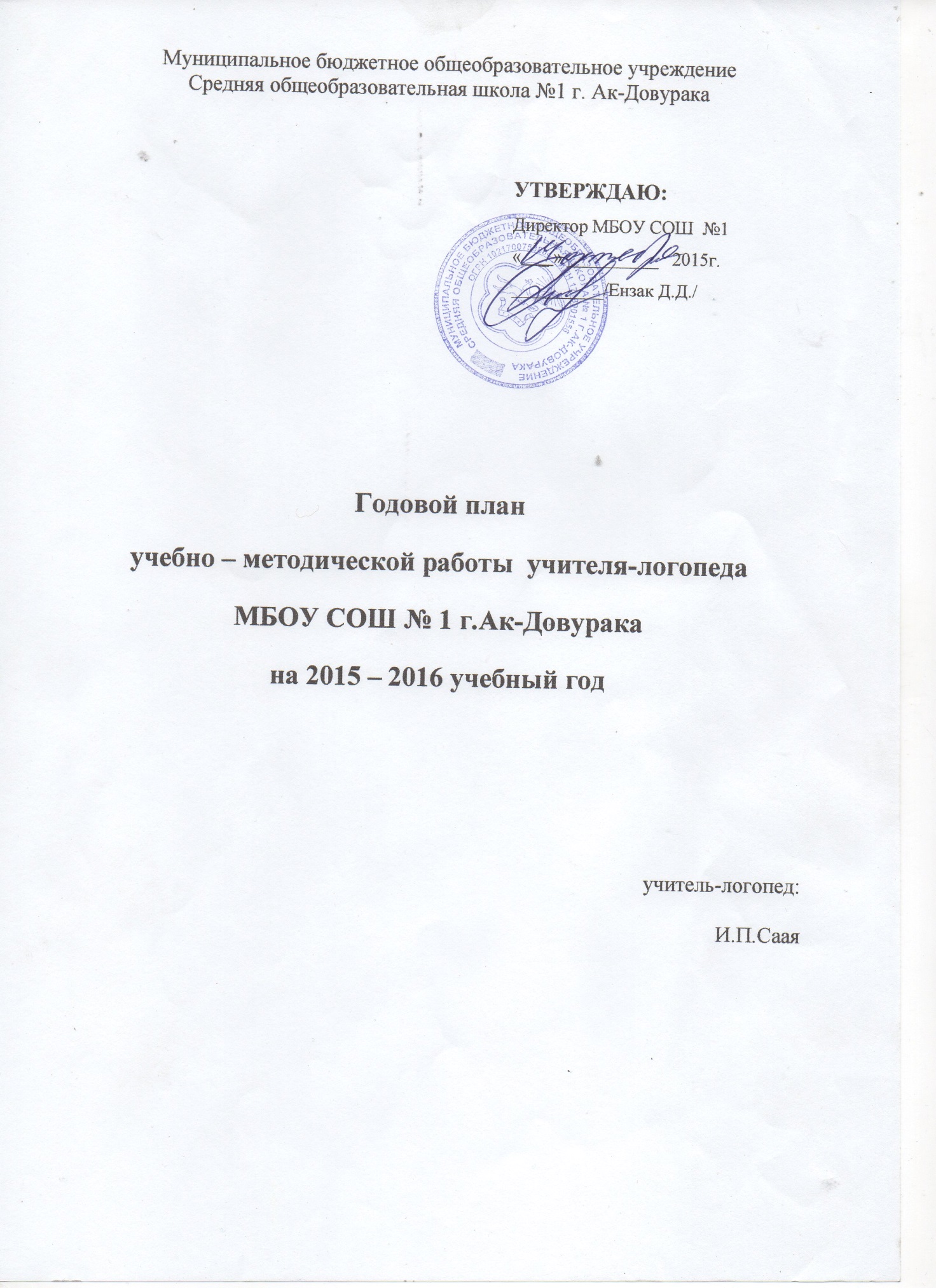 Цель:предупреждение, выявление и устранение речевых нарушений.Задачи:организовать  работу по диагностике уровня развития речевой деятельности;реализовывать индивидуально-ориентированные программы развития   с учётом структуры речевого дефекта.Приоритетные направления деятельности:совершенствование корекционно-воспитательной работы по наиболее важным направлениям;структурированное и динамическое наблюдение за речевой деятельностью детей на занятиях и  вне их;систематизация учебно-методического материала.Учитель - логопед: И.П.Саая№ п/пНаименование работыСроки выполненияПримечание1234Раздел 1. Организационная работаРаздел 1. Организационная работаРаздел 1. Организационная работаРаздел 1. Организационная работаОбследование речи учащихся начальных классов с целью выявления детей, нуждающихся в логопедической помощи1-15 сентября15-25 маяОзнакомление учителей начальных классов с итогами обследованияДо 15 сентябряУглубленное обследование устной и письменной речи учащихсяВ течение учебного годаАнализ медицинских карт учащихся первых классов и вновь прибывших учащихсяВ течение сентябряКомплектование групп учащихся с учетом однородности структуры речевого дефектаДо 15 сентябряРаздел 2. Работа с документациейРаздел 2. Работа с документациейРаздел 2. Работа с документациейРаздел 2. Работа с документациейОформление журнала обследования устной и письменной речиПо мере обследованияЗаполнение речевых карт учащихся, зачисленных на логопедические занятияВ течение учебного годаВ часы консультативно-методической работыСоставление и утверждение расписания логопедических занятийДо 15 сентябряСоставление списка учащихся, нуждающихся в логопедической помощиДо 20 сентябряОформление сведений о количестве учащихся с нарушениями устной и письменной речиДо 20 сентябряПо запросу администрацииСоставление календарно-тематических планов логопедических занятий с каждой группойК 20 сентябряОформление и заполнение журнала учета посещаемости логопедических занятийК 15 сентябряПо мере проведения занятийСоставление годового отчета о проделанной работеК 30 маяРаздел 3. Коррекционно - развивающая работаРаздел 3. Коррекционно - развивающая работаРаздел 3. Коррекционно - развивающая работаРаздел 3. Коррекционно - развивающая работаЗачислить на логопедические занятия в первую очередь учащихся, имеющих сложные речевые дефекты, препятствующие успешному усвоению школьной программыДо 15 сентябряПо мере освобождения мест в группе учащиеся могут зачисляться и в течение учебного годаОсуществлять коррекционную работу с учетом режима работы школыВ течение учебного годаГрупповые и подгрупповые занятия проводить во внеурочное время на менее 2 раза в неделю, согласно утвержденному расписаниюВ течение учебного годаОсуществлять индивидуальные занятия с детьми со сложными речевыми дефектами 2 раза в неделюВ течение учебного годаПо мере необходимостиДля развития интереса к занятиям использовать в работе речевые игры, наглядные пособия, раздаточный материалВ течение учебного годаИзучать индивидуальные особенности учащихся, проявлять индивидуальный подход к преодолению речевых нарушенийВ течение учебного годаРаздел 4. Взаимосвязь в работе с учителями начальных классов и другими специалистамиРаздел 4. Взаимосвязь в работе с учителями начальных классов и другими специалистамиРаздел 4. Взаимосвязь в работе с учителями начальных классов и другими специалистамиРаздел 4. Взаимосвязь в работе с учителями начальных классов и другими специалистамиОзнакомление учителей начальных классов с результатами диагностикиДо 15 сентябряПредоставление рекомендаций учителям по индивидуальной работе с детьмиВ течение годаПо запросуВзаимопосещение занятийПо плану учрежденияУчастие в педагогических советахПо плану учрежденияСотрудничество с педагогом - психологомВ течение годаСотрудничество с медицинскими работниками школыВ течение годаУчастие в работе методического объединения учителей начальных классовВ течение годаПо плану учрежденияРаздел 5. Самообразование и повышение квалификацииРаздел 5. Самообразование и повышение квалификацииРаздел 5. Самообразование и повышение квалификацииРаздел 5. Самообразование и повышение квалификацииРабота по теме самообразования «Развитие мелкой моторики у детей с нарушениями речи»В течение годаИзучение новинок методической литературы.В течение годаУчастие в проведении методических объединений.В течение года